Quick release coupling SV 180Packing unit: 1 pieceRange: K
Article number: 0055.0027Manufacturer: MAICO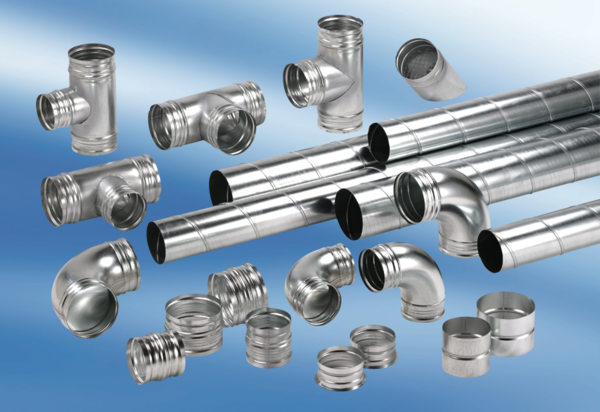 